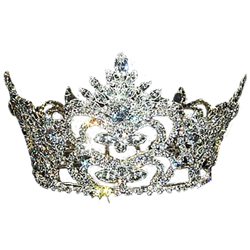 KEEP TO ONE PAGE		Insert photogenic headshot 		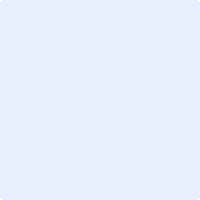 Name: 				Age: Parents(s)/Guardian(s): Hometown: School/Grade: 	Favorite Subject: Favorite Food: Favorite Color: Hobbies and Activities: What do you want to be when you grow up: Do not write below this point, for official judges’ use onlyScoring is based on a scale of 1-10 (1 being the lowest and 10 the highest) highest total point’s winsBeautyStage PresenceWardrobePersonalityTotal